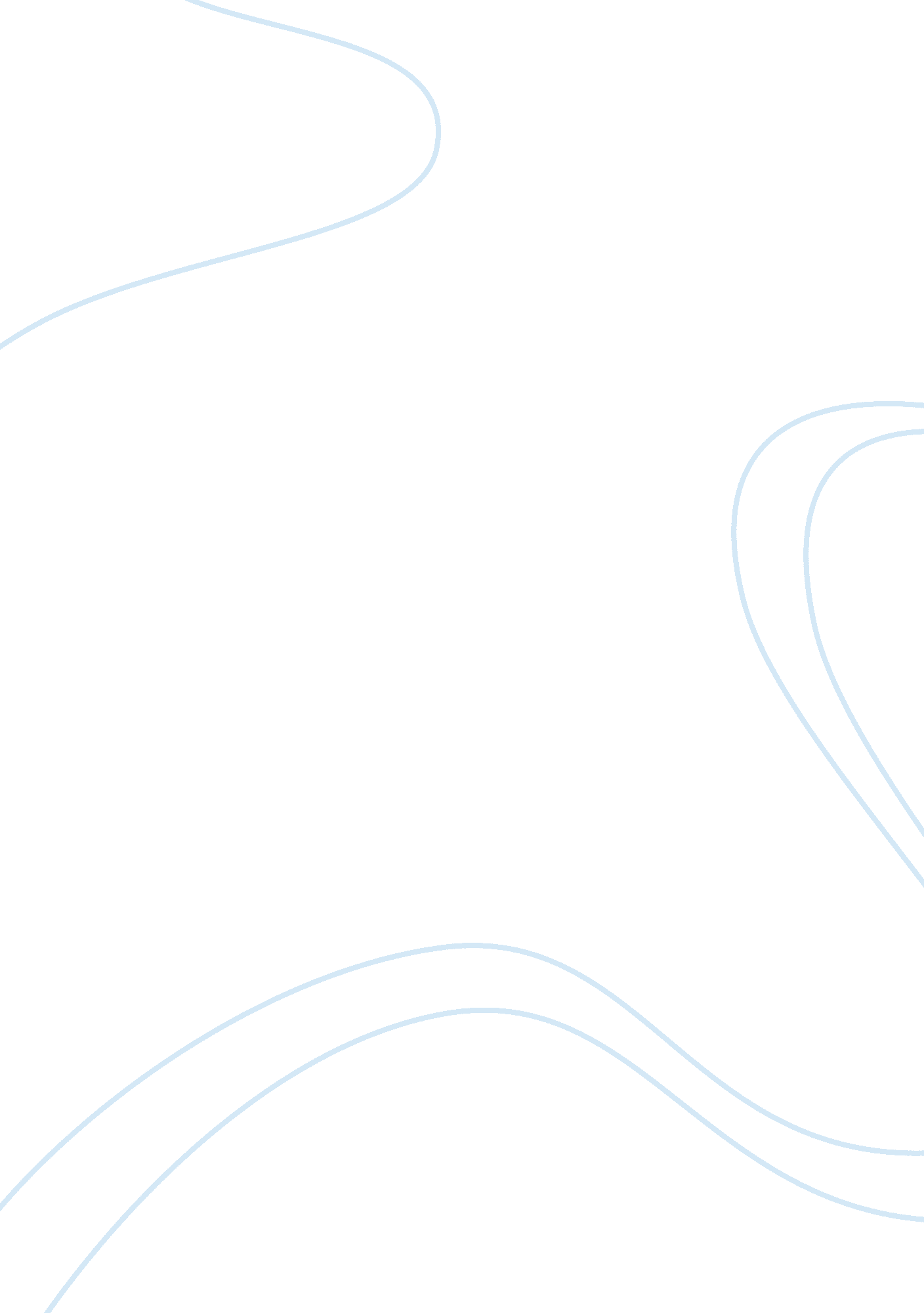 Strength of materials 4th ed. by ferdinand l. singer essay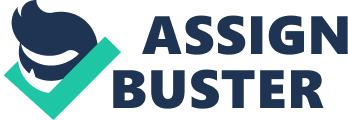 Contents [email protected] com. Problem 310 Show that the hollow circular shaft whose inner diameter is half the outer diameter has a torsional strength equal to 15/16 of that of a solid shaft of the same outside diameter. Solution 310 Problem 311 An aluminum shaft with a constant diameter of 50 mm is loaded by torques applied to gears attached to it as shown in Fig. P-311. Using G = 28 GPa, determine the relative angle of twist of gear D relative to gear A. [email prote 